АНКЕТАслушателя курсов русского языкаАнкету просим направлять  в формате word  на электронный адрес                                                                rcnkminsk@mail.ru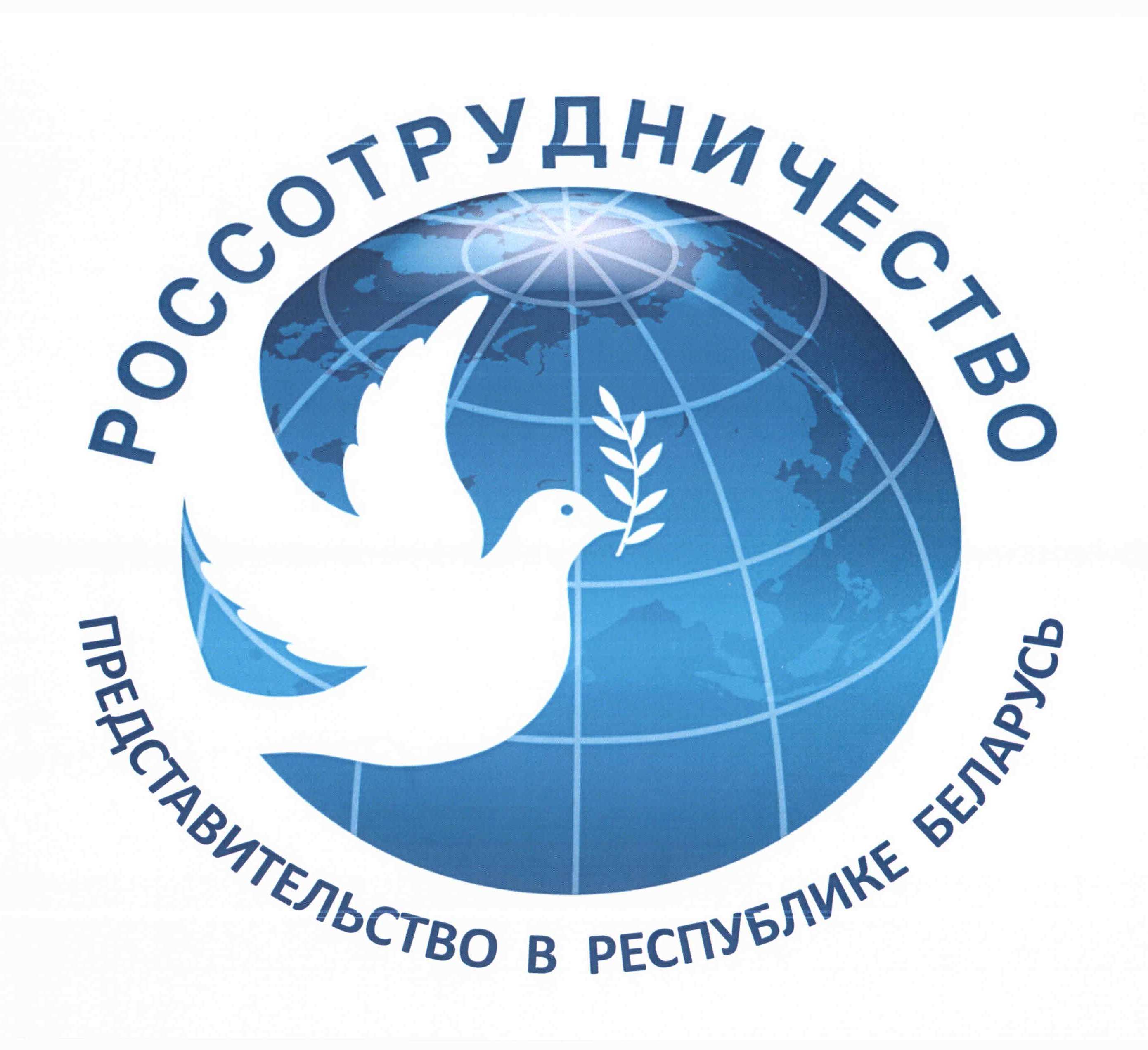 Представительство Россотрудничества в Республике Беларусь - Российский центр науки и культуры в Минске220030, г. Минск,ул. Революционная, 15 АТел/факс (+375 17) 328 49 58rcnkminsk@mail.ruФамилия, Имя, ОтчествоДата рожденияМесто учебы, классДомашний адресТелефон (дом., моб.)E-mail: